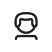 Was kann ich? 3 – Daten (Teil 1)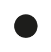 1	Die Schule hat eine Umfrage zu den Schulwegen unter den fünften Klassen gemacht. 78 Schülerinnen und Schüler (5a: 23 Schülerinnen und Schüler; 5b: 27 Schülerinnen und Schüler) haben daran teilgenommen.
Ergänze die verschmutzte Liste.2	Bei einer Umfrage zum Urlaub haben fünf Familien folgende Angaben gemacht. Was kann ich? 3 – Daten (Teil 2)Säulendiagramm:Streifendiagramm:LösungenWas kann ich? 3 – Daten (Teil 1), KV 101	2	a)	2300 Euro	b)	400 Euro	c)	400 Euro	d)	6000 Euro
e)	Die Säule „Hotel“ und die Säule „Kreuzfahrt“ sind vertauscht. Die Säule „Ferienwohnung“ darf nur bis 1100 Euro gehen. Die Säule „Jugendherberge“ muss bis 700 Euro gehen.Was kann ich? 3 – Daten (Teil 2), KV 113	Säulendiagramm:			Streifendiagramm:DatenKV 101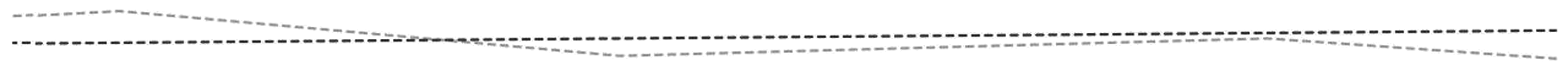 5a5b5cFahrrad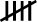 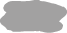 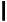 AutoBus zu Fuß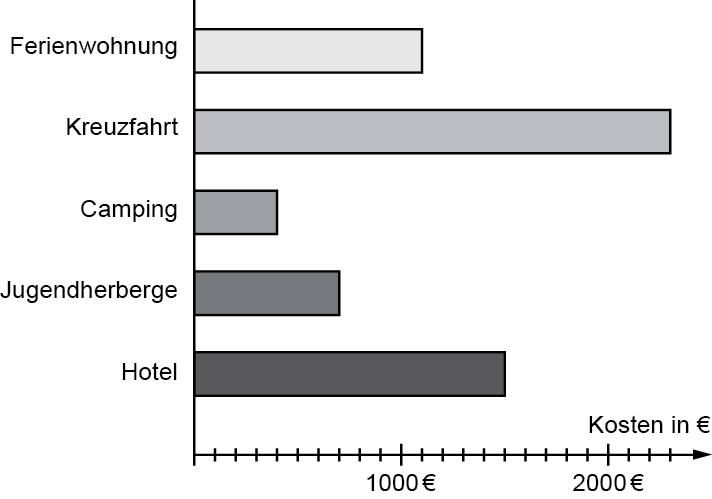 a)	Wie viel kostete der teuerste Urlaub? b)	Wie viel kostete der günstigste Urlaub?c)	Wie viel Euro günstiger war der Urlaub in der Ferienwohnung im Vergleich zum Hotel?d)	Wie viel gaben alle Familien zusammen aus? e)	Peter hat versucht, das Balkendiagramm in ein Säulendiagramm umzuwandeln. Dabei sind ihm Fehler passiert. Schreibe alle Fehler auf: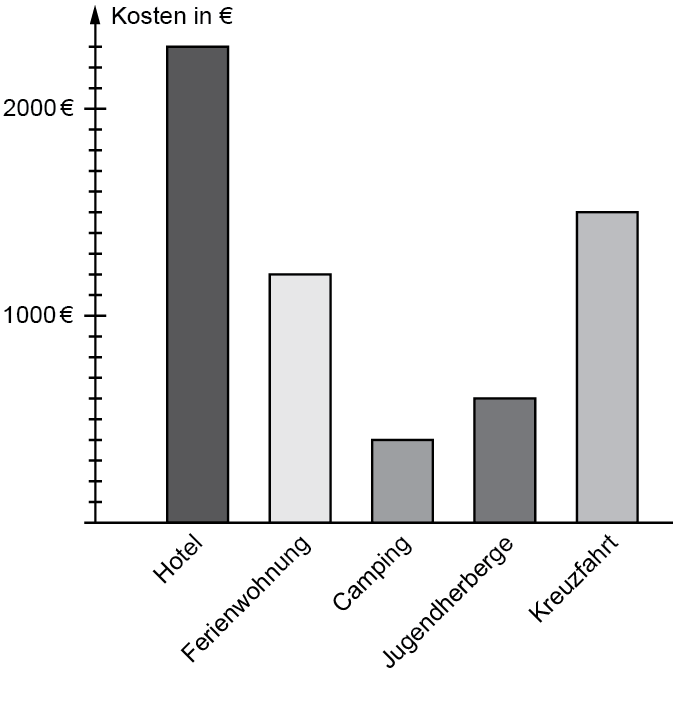 DatenKV 1113	Beim Dosenwerfen hängt folgende Punkteliste aus. Zeichne das Säulen-diagramm und das Streifendiagramm. Wähle eine passende Einheit. Checkliste: Ich kann ...Aufgabe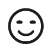 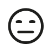 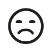 Strichlisten vervollständigen,1Diagramme lesen und Fehler anderer erkennen,2Daten in Diagrammen darstellen.35a5b5cFahrrad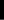 AutoBus 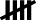 zu Fuß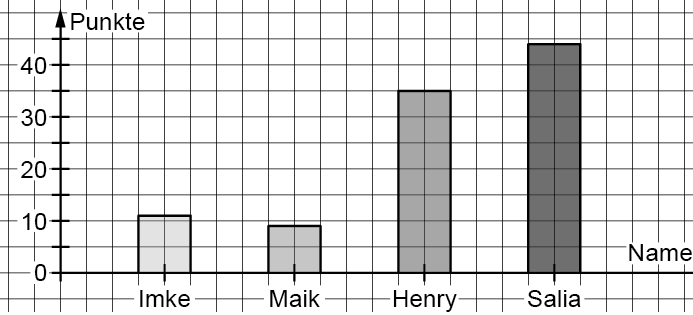 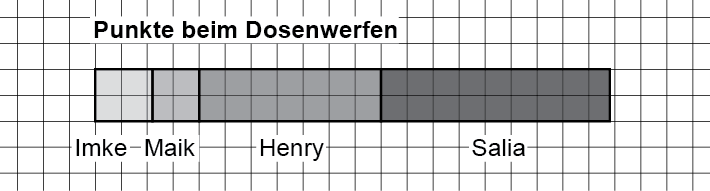 